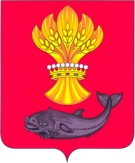 АДМИНИСТРАЦИЯ ПАНИНСКОГО МУНИЦИПАЛЬНОГО РАЙОНА ВОРОНЕЖСКОЙ ОБЛАСТИПОСТАНОВЛЕНИЕОт 06.02.2018  № 44                     р.п. ПаниноОб утверждении Примерного положенияоб оплате труда работниковмуниципальных образовательных организацийдополнительного образованияПанинского муниципального районаВоронежской области            Во исполнение указов Президента Российской Федерации от 7 мая 2012 г. №597 "О мероприятиях по реализации государственной социальной политики" и от 1 июня 2012 г. № 761 "О национальной стратегии действий в интересах детей на 2012 - 2017 годы" (далее – Указы) в части оплаты труда работников бюджетной сферы,  реализации плана мероприятий ("дорожной карты") Воронежской области "Изменения в отраслях социальной сферы, направленные на повышение эффективности образования и науки", утверждённому распоряжением правительства Воронежской области от        28 февраля 2013 г. № 119-р, а также  в соответствии с Федеральным законом «Об образовании в Российской Федерации» от 29 декабря 2012 г. № 273 – ФЗ и приказом департамента образования, науки и молодежной политики Воронежской области от 17 октября 2016 г. № 1215 «О внесении изменений в приказ департамента образования, науки и молодежной политики Воронежской постановлением правительства Российской Федерации от        05 августа 2008 г. № 583 «О введении новых систем оплаты труда работников федеральных бюджетных, автономных и казенных учреждений и федеральных государственных органов, а также гражданского персонала воинских частей, учреждений и подразделений федеральных органов исполнительной власти, в которых законом предусмотрена военная и приравненная к ней служба оплата труда которых осуществляется на основе Единой тарифной сетки по оплате труда работников федеральных государственных учреждений», постановлением администрации Воронежской области от 01 декабря 2008 г. № 1044 «О введении новых систем оплаты труда работников государственных учреждений Воронежской области» и другими нормативными правовыми актами, содержащими нормы трудового права, приказом департамента образования, науки и молодежной политики Воронежской области  от 29 декабря 2017 г. № 1576   «Об утверждении  примерных положений об оплате труда в образовательных организациях, расположенных на территории  Воронежской области и иных организаций, подведомственных  департаменту образования, науки  и молодежной  политики Воронежской области администрация Панинского муниципального района Воронежской области  п о с т а н о в л я е т:           1. Утвердить  Примерное положение об оплате труда работников муниципальных  организаций дополнительного образования Панинского муниципального района Воронежской области согласно приложению.              2. Руководителям муниципальных организаций дополнительного образования, подведомственных отделу по образованию, опеке, попечительству, спорту и работе с молодежью администрации Панинского муниципального района Воронежской области  при разработке положения об оплате труда работников руководствоваться примерным положением, утвержденным настоящим постановлением.           3. Признать утратившим силу постановление администрации Панинского муниципального района Воронежской области  от 13 марта 2015 г.  № 147   «Об утверждении Примерного положения об оплате труда работников муниципальных образовательных организаций дополнительного образования Панинского муниципального района Воронежской области».           4. Настоящее постановление распространяет свое действие на правоотношения, возникшие с  1 января 2018 г.            5. Настоящие постановление  вступает в силу со дня его официального опубликования в официальном печатном периодическом издании Панинского муниципального района Воронежской области  «Панинский муниципальный вестник».           6. Контроль за исполнением настоящего постановления оставляю за собой.Главы администрации Панинского муниципального района 	                                        Н.В. Щеглов               УТВЕРЖДЕНОпостановлением администрацииПанинского муниципального районаВоронежской области	 от 6 февраля 2018  №  44Примерное положение об оплате труда работников муниципальных организаций   дополнительного образования Панинского муниципального района Воронежской области1. Общие положенияНастоящее Примерное положение об оплате труда работников муниципальных организаций дополнительного образования Панинского муниципального района Воронежской области  (далее - Положение) разработано в соответствии с Трудовым кодексом Российской Федерации от 30 декабря . № 197-ФЗ, федеральным законом  «Об образовании в Российской Федерации» от 29 декабря . № 273 - ФЗ,  указами Президента Российской Федерации от 7 мая . № 597 «О мероприятиях по реализации государственной социальной политики» и от 1 июня . № 761 «О национальной стратегии действий в интересах детей на 2012 - 2017 годы» (далее - Указы) в части оплаты труда работников бюджетной сферы в 2013 году и  Программой поэтапного совершенствования системы оплаты труда в государственных (муниципальных) учреждениях на 2012 - 2018 годы, утвержденной распоряжением Правительства Российской Федерации                от 26 ноября . № 2190-р, постановлением администрации Воронежской области от 01.12.2008 № 1044 «О введении новых систем оплаты труда работников государственных учреждений Воронежской области» и другими нормативными правовыми актами, содержащими нормы трудового права.        1.1. Положение определяет:-  порядок формирования и распределения фонда оплаты труда работников организации дополнительного образования (далее – Организация) за счет средств муниципального бюджета и иных источников, не запрещенных законодательством Российской Федерации;- размеры рекомендуемых минимальных должностных окладов, ставок заработной платы по профессионально-квалификационным группам (далее - ПКГ) и квалификационным уровням;- подходы к осуществлению выплат компенсационного и стимулирующего характера в зависимости от качества оказываемых государственных (муниципальных) услуг (выполняемых работ) и эффективности деятельности работников по заданным критериям и показателям;- подходы к созданию прозрачного механизма оплаты труда работников организации дополнительного образования, в том числе руководителя, его заместителей и главного бухгалтера. 1.2. ПКГ и квалификационные уровни определяются следующим образом:- для работников образования - на основе приказа Министерства здравоохранения и социального развития РФ от 05.05.2008 № 216н «Об утверждении профессиональных квалификационных групп должностей работников образования»;- для работников культуры, искусства и кинематографии - на основе приказа Министерства здравоохранения и социального развития РФ от 31.08.2007 № 570 «Об утверждении профессиональных квалификационных групп должностей работников культуры, искусства и кинематографии»;- для работников, занимающих общеотраслевые должности руководителей, специалистов и служащих - на основе приказа Министерства здравоохранения и социального развития РФ от 29.05.2008 № 247н «Об утверждении профессиональных квалификационных групп общеотраслевых должностей руководителей, специалистов и служащих»;1.3. Система оплаты труда работников муниципальных организаций дополнительного образования Панинского муниципального района Воронежской области формируется с учетом:- создания условий для оплаты труда работников в зависимости от результатов и качества работы, а также их заинтересованности в эффективной деятельности структурных подразделений и организации в целом, в повышении качества оказываемых услуг;- достигнутого уровня оплаты труда;- обеспечения государственных гарантий по оплате труда;- фонда оплаты труда, сформированного на календарный год;- мнения профсоюзного комитета или иного представительного органа в соответствии с частью III статьи 135 и статьей 144 Трудового кодекса РФ;- порядка аттестации работников государственных и муниципальных учреждений, устанавливаемого в соответствии с законодательством Российской Федерации;- систем нормирования труда, определяемых работодателем  с учетом мнения представительного органа работников или устанавливаемых коллективным договором на основе типовых норм труда для однородных работ (межотраслевых, отраслевых и иных норм труда, включая нормы времени, нормы выработки, нормативы численности, типовые (рекомендуемые) штатные нормативы, нормы обслуживания и другие типовые нормы, утверждаемые в установленном законодательством Российской Федерации);- перечня видов выплат компенсационного характера (Приложение к приказу управления труда Воронежской области от 10.12.2008 № 110/ОД);- перечня видов выплат стимулирующего характера (Приложение к приказу управления труда Воронежской области от 10.12.2008 № 111/ОД); - рекомендаций Российской трехсторонней комиссии по регулированию социально-трудовых отношений.1.4. Положение об оплате труда работников муниципальных организаций дополнительного образования Панинского муниципального района Воронежской области устанавливается в соответствии с коллективным договором, соглашениями, локальными нормативными актами, принимаемыми в соответствии с трудовым законодательством, иными нормативными правовыми актами Российской Федерации, содержащими нормы трудового права, настоящим Положением и уставом организации дополнительного образования.2. Основные понятияОклад по профессионально-квалификационным группам (ПКГ) – минимальная фиксированная величина, принимаемая для определения оклада (должностного оклада), ставки заработной платы работника.Заработная плата (оплата труда работника) - вознаграждение за труд в зависимости от квалификации работника, сложности, количества, качества и условий выполняемой работы, а также компенсационные выплаты (доплаты и надбавки компенсационного характера, в том числе за работу в условиях, отклоняющихся от нормальных, работу в особых климатических условиях и на территориях, подвергшихся радиоактивному загрязнению, и иные выплаты компенсационного характера), и стимулирующие выплаты (доплаты и надбавки стимулирующего характера, премии и иные поощрительные выплаты).Оклад (должностной оклад) – фиксированный размер оплаты труда работника за исполнение трудовых (должностных) обязанностей определенной сложности за календарный месяц без учета компенсационных, стимулирующих  выплат.Тарифная ставка (ставка заработной платы) – это фиксированный  размер оплаты труда работника за выполнение нормы труда определенной сложности (квалификации) за единицу времени без учета компенсационных, стимулирующих выплат.Компенсационные выплаты – дополнительные выплаты работнику за работы: во вредных и (или) опасных и иных особых условиях труда; в условиях труда, отклоняющихся от нормальных, в том числе за работы, не входящие в круг основных должностных обязанностей.Выплаты компенсационного характера осуществляются из базовой части фонда оплаты труда в размерах не ниже установленных Трудовым кодексом Российской Федерации. Размеры компенсационных выплат устанавливаются с учетом мнения профсоюзного комитета и органа, осуществляющего общественно-государственное управление организацией дополнительного образования.Выплаты компенсационного характера устанавливаются в суммовом и (или) процентном отношении к должностному окладу, ставке заработной платы без учета повышающих коэффициентов. Применение выплаты компенсационного характера не образует новый оклад и не учитывается при начислении компенсационных и стимулирующих выплат.Стимулирующие выплаты – выплаты, предусмотренные работникам организации дополнительного образования, с целью повышения их заинтересованности в достижении качественных результатов труда.Стимулирующие выплаты осуществляются за счет средств  фонда стимулирования труда организации дополнительного образования. 3. Формирование фонда оплаты трудаФормирование фонда оплаты труда организации осуществляется в пределах объема средств организации на текущий финансовый год, с учетом особенностей образовательных программ, реализуемых организацией, а также эффективности их реализации, количества обучающихся и отражается в плане финансово-хозяйственной деятельности организации (для бюджетных и автономных организаций) или в бюджетной смете (для казенных организаций).4. Распределение фонда оплаты труда 4.1. Фонд оплаты труда организации дополнительного образования состоит из базовой части (ФОТб) и стимулирующей части (ФОТст).ФОТдоо = ФОТб + ФОТст.Объем стимулирующей части определяется по формуле:ФОТст = ФОТдоо х S где:S – стимулирующая доля ФОТдоо (15-20%).4.2. Базовая часть фонда оплаты труда обеспечивает гарантированную заработную плату руководителей (руководитель организации дополнительного образования, руководитель структурного подразделения, заместители руководителя и др.), педагогического (педагоги-психологи, психологи, педагоги дополнительного образования и др.), учебно-вспомогательного персонала (лаборанты, костюмеры, библиотекари и т.д.)  и младшего обслуживающего персонала (уборщики служебных помещений, дворники, водители, повара и др.) организации дополнительного образования и складывается из:ФОТб = ФОТауп + ФОТпп + ФОТувп +ФОТмоп, где:ФОТауп – фонд оплаты труда для административно-управленческого персонала;ФОТпп – фонд оплаты труда для педагогического персонала;ФОТувп – фонд оплаты труда для учебно-вспомогательного персонала;ФОТмоп – фонд оплаты труда для младшего обслуживающего персонала.4.3. Руководитель формирует и утверждает штатное расписание организации дополнительного образования в пределах фонда оплаты труда с учётом следующих условий:- доля фонда оплаты труда административно-управленческого персонала (руководитель, заместители руководителя и главный бухгалтер) не может превышать 12% . При этом доля фонда стимулирующих выплат должна составлять не менее 30% от фонда оплаты труда административно-управленческого персонала.Доля фонда оплаты труда административно-управленческого персонала может быть увеличена не более чем на 2% при наличии как минимум одного из следующих условий:- наличие дополнительного финансирования из внебюджетных источников (кроме добровольных пожертвований и родительской платы), в том числе от приносящей доход деятельности;- организация дополнительного образования, имеет статус региональной или федеральной инновационной площадки (при условии увеличения доли фонда стимулирующих выплат);- образовательная организация в двухсменном или круглосуточном режиме.2). Доля фонда оплаты труда педагогического персонала в общем фонде оплаты труда должна быть не менее 60%:4.4. Оплата труда работников организации дополнительного образования производится на основании трудовых договоров между руководителем организации и работниками.5. Расчет заработной платы работников5.1. Месячная заработная плата работников организации дополнительного образования определяется по следующей формуле:, где: Зп – месячная заработная плата;Од – оклад (должностной оклад);К – компенсационные выплаты;С – стимулирующие выплаты;МП – материальная помощь.Оклад (должностной оклад) рассчитывается по формуле: , где:Б – оклад по ПКГ (Приложение 3 к настоящему положению);Кс - коэффициент удорожания по местонахождению организации дополнительного образования (город - 1, село - 1,25);Кн – коэффициент постоянных повышающих надбавок к окладу (должностному окладу), ставке заработной платы в зависимости от специфики и особенностей труда (Таблица 1).Дмрот  - доплата до минимального размера заработной платы, установленного законодательством РФ, для каждого работника индивидуально.При этом постоянно гарантированной величиной является оклад (должностной оклад), ставка заработной платы и коэффициент постоянных повышающих надбавок, остальные части заработной платы выплачиваются в соответствии с условиями труда, его количеством, качеством, а также в пределах утверждённого объёма фонда оплаты труда.                                                                      Таблица 1 Рекомендуемые размеры постоянных повышающих надбавок к окладу (должностному окладу), ставке заработной платы5.2. При наличии нескольких оснований для установления постоянных повышающих надбавок расчет коэффициента постоянных повышающих надбавок к окладу производится по формуле:5.3. Повышения окладов (должностных окладов), ставок заработной платы по вышеуказанным основаниям образуют новые размеры окладов (должностных окладов), ставок заработной платы, применяемые при исчислении заработной платы с учетом объема работы (учебной нагрузки, педагогической работы и т.д.).5.4. Особенности расчета заработной платы педагогических работников в организации дополнительного образования.Размер месячного оклада (должностного оклада) педагогических работников определяется по следующей формуле: , где:Од – оклад (должностной оклад) педагогического работника;Б –  оклад по ПКГ (Приложение  3 к настоящему положению);Кс - коэффициент удорожания по местонахождению организации дополнительного образования (город - 1, село - 1,25);Кн – коэффициент постоянных повышающих надбавок к окладу (должностному окладу), ставке заработной платы в зависимости от специфики и особенностей труда (Таблица 1).Фн - фактическая педагогическая нагрузка в неделю;Нчс - норма часов педагогической работы в неделю за ставку заработной платы.В пределах фонда оплаты труда в организациях дополнительного образования педагогическим работникам могут быть установлены дополнительные коэффициенты.К - индивидуальный коэффициент  для организации дополнительного образования с учетом месячного ФОТ педагогов,  который рассчитывается по формуле ,где: ФОТ – фонд оплаты труда педагогов, полученный при распределении фонда оплаты труда организации дополнительного образования;ФОТф – фонд оплаты труда педагогов, фактически сложившийся при расчете заработной платы педагогических работников.Индивидуальный коэффициент (К) не может быть менее 1, в случае если при расчете значение (К)  меньше 1, то применяется (К) = 1.6. Расчет заработной платы руководителей 6.1. Заработная плата руководителя формируется из оклада (должностного оклада), выплат компенсационного характера и стимулирующих (в том числе единовременной материальной помощи при уходе в очередной отпуск) и рассчитывается по следующей формуле:Зпр = Одр+К+Ср+Мпр, где: Зпр – заработная плата руководителя;Одр – оклад (должностной оклад) руководителя;К - выплаты компенсационного характера;Ср – стимулирующие выплаты руководителя;Мпо  – материальная помощь при уходе в очередной отпуск.6.2. Оклад (должностной оклад) руководителя формируется на основе базового оклада, группы оплаты труда и коэффициентов и надбавок:- за повышающий коэффициент в зависимости от масштабов организации и объемов выполняемых услуг и работ;	- по итогам аттестации или в случае действия квалификационной категории до срока истечения;	- за государственные награды, Почетные звания, ученую степень и ученое звание.Предельный уровень соотношения среднегодовой заработной платы руководителя образовательной организации и средней заработной платы работников этой организации устанавливается учредителем в пределах  кратности от 1 до 6, при выполнении условий, указанных в п. 4.3. настоящего Положения.Оклад (должностной оклад) руководителя рассчитывается по следующей формуле: , где:Одр- оклад руководителя;Обаз – базовый оклад;Кг.от – коэффициент за группу оплаты труда;Кдоп – коэффициент доплат по итогам аттестации руководящих работников, за государственные награды, за Почетные звания, за ученую степень и ученое звание рассчитывается по формуле:, где Ккат – коэффициент по результатам аттестации(0,2; 0,4);Кзв– коэффициент по профилю образовательной организации за учёную степень доктора наук (0,2) или кандидата наук (0,1);Кнагр – коэффициент за государственные и отраслевые награды -0,1, Почетные звания:- заслуженный учитель (мастер производственного обучения) РФ;почетный работник профессионального, общего образования (отличник профессионального, общего образования) и прочие – 0,2;Кперс.- персональный коэффициент устанавливается руководителю организации сроком на 1 финансовый год за выполнение внепланового и дополнительного объема работ.Коэффициент за государственные награды, Почетные звания  устанавливается по максимальному из оснований.6.3. Фонд премирования руководителя состоит из 4 квартальных премий и 1 материальной помощи к очередному отпуску в размере оклада руководителя с установленными надбавками. Плановый годовой стимулирующий фонд оплаты труда руководителя (ФОТст.год) состоит из 4 квартальных и единовременной выплаты к отпуску в размере 100% должностного оклада и рассчитывается по следующей формуле: где,Одр- должностной оклад руководителя;12 мес. – количество месяцев в году;0,3 - доля стимулирующего фонда оплаты труда руководителя в общем фонде оплаты труда руководителя;0,7 – доля базового фонда оплаты труда руководителя в общем фонде оплаты труда руководителя.Фонд стимулирования ежеквартальный (ФОТст.кв.) рассчитывается по формуле: где,Ед.ст. – единовременная выплата к отпуску руководителя в размере 100% должностного оклада;4 – количество кварталов в году.Ежеквартальные выплаты стимулирующего характера руководителя состоят из следующих частей:- стимулирующие выплаты на основе показателей качества предоставления услуг (выполнения работ), предусмотренных государственным (муниципальным) заданием, и эффективности деятельности руководителя (Вст1), рассчитываются по формуле: Вст1= ФОТст.кв.×0,75×k1 (k1 – коэффициент рассчитывается в зависимости от достижения профессиональной образовательной организацией показателей качества предоставления услуг (выполнения работ), предусмотренных государственным заданием, и эффективности деятельности руководителя (Приложение 1). Достижение указанных показателей фиксируется в единой системе рейтингования профессиональных образовательных организаций. Диапазон Кстр устанавливается в пределах от 0 до 1 (Приложение 2). и утверждается приказом Департамента на основание региональной системы рейтингования организаций);- плановые стимулирующие выплаты по представлению руководителей профильных отделов Департамента (Вст3) рассчитываются по формуле:  Вст3= ФОТст.кв.×0,25×k3 (k3 – коэффициент устанавливается ежеквартально в размере до 1 и утверждается приказом Департамента в срок не позднее двух месяцев после отчетного квартала).6.4. Размер должностного оклада и выплат стимулирующего характера, а также показатели качества выполнения работы и критерии их оценки определяются трудовым договором. 6.5. Должностные оклады заместителей руководителей образовательной организации, главного бухгалтера устанавливаются на  10 % - 50 % ниже должностных окладов руководителей и рассчитываются  по следующей формуле:ОДзр=Обаз×Кг.от×(1-К)×Кн, гдеОДзр - должностные оклады заместителей руководителей образовательной организации, главного бухгалтера;Обаз- базовый оклад руководителя по видам организаций  (утверждается  приказом руководителя отдела по образованию, опеке, попечительству, спорту и работе с молодежью);Кг.от – за повышающий коэффициент в зависимости от масштабов организации и объемов выполняемых услуг и работ;К - коэффициент, учитывающий понижение должностного оклада заместителей руководителей образовательной организации, главного бухгалтера на 10%-50% относительно должностного оклада руководителяКн - коэффициент повышающей надбавки утверждается приказом руководителя образовательной организации.Выплаты компенсационного и стимулирующего характера осуществляются в пределах фонда оплаты труда административно-управленческого персонала.Предельный уровень соотношения среднегодовой заработной платы заместителей руководителя и главного бухгалтера образовательной организации и средней заработной платы работников этой организации устанавливается учредителем в пределах  кратности от 1 до 6, при выполнении условий, указанных в п. 4.3. настоящего Положения.6.6. В соответствии с положением о внебюджетной деятельности руководителю образовательной организации дополнительного образования могут быть предусмотрены дополнительные выплаты за счет этих средств. Порядок осуществления таких выплат определяется учредителем.7. Выплаты компенсационного характера7.1. Выплаты компенсационного характера осуществляются из базовой части фонда оплаты труда за работы во вредных и (или) опасных и иных особых условиях труда; в условиях труда, отклоняющихся от нормальных (при выполнении работ различной квалификации, совмещении профессий (должностей)).7.2. Выплаты компенсационного характера за работы во вредных и (или) опасных, и иных особых условиях труда, и в условиях труда, отклоняющихся от нормальных, осуществляются в размерах не ниже предусмотренных трудовым законодательством и иными нормативными правовыми актами, содержащими нормы трудового права.Работникам, занятым на работах во вредных и (или) опасных условиях труда, устанавливаются доплаты за работу с вредными и тяжелыми условиями работы – не менее 4 % от должностного оклада работника.Установление вышеуказанных доплат производится по результатам аттестации рабочих мест. Конкретный размер выплаты работникам определяется в зависимости от продолжительности их работы во вредных и (или) опасных условиях труда.7.3. Выплаты компенсационного характера за расширение зоны обслуживания, выполнение дополнительных работ, связанных с образовательным процессом и не входящих в круг основных обязанностей работника (в том числе участие общественной работе), устанавливаются  в пределах фонда оплаты труда.  7.4. Конкретные размеры компенсационных выплат устанавливаются работодателем в порядке, установленном статьей 372 Трудового Кодекса Российской Федерации для принятия локальных нормативных актов, либо коллективным договором, трудовым договором. Максимальным размером такие выплаты не ограничиваются, но минимальная сумма не ниже размеров, установленных трудовым законодательством и иными нормативными правовыми актами, содержащими нормы трудового права, а также в пределах фонда оплаты труда.                                8. Стимулирующие выплаты8.1. Выплаты (надбавки) стимулирующего характера производятся работникам организации дополнительного образования в зависимости от результатов и качества работы, а также их заинтересованности в эффективном функционировании структурных подразделений и организации в целом.Выплаты стимулирующего характера производятся в двух видах: стимулирующие выплаты и премии.Оценка результатов и качества работы может осуществляться на основе критериев и показателей по каждой категории работников, занятых в организации дополнительного образования, а  также с использованием единых механизмов, в том числе автоматизированных, которые обеспечат объективный и открытый характер оценки достижения установленных критериев и показателей. Критерии и показатели разрабатываются учредителем организации дополнительного образования  и могут быть дополнены на уровне самих организаций.Руководитель организации дополнительного образования обеспечивает заключение с работниками дополнительных соглашений к трудовым договорам, в которых должны быть зафиксированы критерии и показатели, характеризующие результаты и качество работы каждого работника, механизмы оценки их достижения, а также размеры премиальных выплат в зависимости от достижения критериев, показателей и условий их выплаты.Размер стимулирующих надбавок может устанавливаться как в абсолютном значении, так и в процентном отношении к окладу (должностному окладу), ставке заработной платы и максимальным значением не ограничен.Выплаты стимулирующего характера осуществляются в пределах выделенного фонда оплаты труда и средств из внебюджетных источников.Работникам, проработавшим неполный период, выплаты премии производятся с учётом фактически отработанного времени.8.2. Премии не выплачиваются или выплачиваются частично при следующих нарушениях:- при недостижении критериев и показателей, характеризующих результаты и качество труда;- при невыполнении или несвоевременном выполнении приказов и распоряжений, других локальных нормативных актов;- при обоснованных  жалобах участников образовательного процесса на  нарушение работником норм педагогической этики, правил поведения и работы с обучающимися, а также на низкое качество обучения, подтверждённые результатами проведённого служебного расследования (проверки);- при отказе от участия в мероприятиях, проводимых в соответствии с планом работы организации; - при нарушении правил ведения документации.8.3. Руководитель организации дополнительного образования, учитывая мнение профсоюзной организации, представляет в орган общественно-государственного управления организации, наделенный соответствующими полномочиями, аналитическую информацию о достижении критериев и показателей деятельности работников, являющуюся основанием для их стимулирования.Порядок рассмотрения органом общественно-государственного управления  организации дополнительного образования, наделенным соответствующими полномочиями, вопроса о стимулировании работников устанавливается соответствующим положением. 9. Другие вопросы оплаты труда работниковВ организации дополнительного образования предусматриваются должности административно-управленческого, педагогического и младшего обслуживающего персонала.Штатное расписание по видам персонала составляется по всем структурным подразделениям учреждения в соответствии с уставом.Численный состав работников организации должен быть достаточным для гарантированного выполнения его функций, задач и объемов работ, установленных учредителем.Заработная плата педагогических работников, осуществляющих образовательный процесс, устанавливается исходя из тарифицируемой педагогической нагрузки.В случае, если педагогическим работникам с их согласия установлены часы преподавательской (учебной) работы менее нормы, определенной приказом Министерства образования и науки РФ от 22 декабря . № 1601 «О продолжительности рабочего времени (нормах часов педагогической работы за ставку заработной платы) педагогических работников и о порядке определения учебной нагрузки педагогических работников, оговариваемой в трудовом договоре», оплата его труда осуществляется пропорционально отработанному времени с учетом часов преподавательской (учебной) работы, а также другой педагогической работы, предусмотренной должностными обязанностями и режимом рабочего времени. Руководитель в пределах фонда оплаты труда  в соответствии со статьей 59 ТК РФ имеет право заключать срочные трудовые договоры для:выполнения временных (до двух месяцев) работ;выполнения сезонных работ, когда в силу природных условий работа может производиться только в течение определенного периода (сезона);для проведения работ, выходящих за рамки обычной деятельности работодателя (реконструкция, монтажные, пусконаладочные и другие работы), а также работ, связанных с заведомо временным (до одного года) расширением производства или объема оказываемых услуг.Положением об оплате труда работников  может быть предусмотрено установление персонального повышающего коэффициента.Персональный повышающий коэффициент к окладам (должностным окладам), ставкам устанавливается работнику с учетом уровня его профессиональной подготовки, сложности, важности выполняемой работы, степени самостоятельности и ответственности при выполнении поставленных задач и других факторов. Значение коэффициента не должно превышать 3.Персональный повышающий коэффициент к окладу (должностному окладу), ставке заработной платы может быть установлен на определенный период времени. Решение об установлении повышающего коэффициента к окладу (должностному окладу), ставке и его размере принимается руководителем с учетом мнения профсоюзного комитета и органа самоуправления, наделенного соответствующими полномочиями, в отношении конкретного работника в пределах фонда оплаты труда. Руководителю общеобразовательной организации персональный повышающий коэффициент устанавливается учредителем организации.Применение повышающего коэффициента не образует новый оклад и не учитывается при начислении компенсационных и стимулирующих выплат. Размер выплат по повышающему коэффициенту к окладу (должностному окладу), ставке определяется путем умножения размера оклада (должностного оклада), ставки заработной платы на повышающий коэффициент.В пределах выделенного фонда оплаты труда (при наличии экономии), внебюджетных источников работникам организаций  может производится выплата материальной помощи.Выплата материальной помощи сотрудникам производится по заявлениям сотрудников к отпуску и по семейным обстоятельствам (смерти близких родственников, в случае длительной болезни и т.д.).Единовременная выплата работнику производится:- при увольнении по собственному желанию, в связи с выходом на пенсию по возрасту;- в связи с юбилейными датами (50, 55, 60 лет).Порядок назначения и размеры единовременного денежного вознаграждения при выходе на пенсию педагогических работников устанавливается Положением о назначении единовременного денежного вознаграждения при выходе на пенсию педагогических работников с учетом мнения профсоюзного комитета и органа общественно-государственного управления организации, наделенного соответствующими полномочиями.                                                                                                                         Приложение   1 к примерному положениюоб оплате труда работников муниципальных организаций дополнительного образования Панинского муниципального района Воронежской областиПеречень критериев и показателей эффективности деятельности работников муниципальных организаций дополнительного образования Панинского муниципального района Воронежской области                                                                                                                                                Приложение   2 к примерному положениюоб оплате труда работников муниципальных организаций дополнительного образования Панинского муниципального района Воронежской областиРекомендуемые значения коэффициента стимулирования руководителя (Кстр) муниципальных организаций дополнительного образования Панинского муниципального района Воронежской областив зависимости от суммы баллов 	Приложение  3к примерному положениюоб оплате труда работников муниципальных организаций дополнительного образования Панинского муниципального района Воронежской областиРекомендуемые минимальные оклады по профессионально - квалификационным группам (ПКГ) должностей работников организаций1. Профессиональная квалификационная группа должностей рабочих первого уровня (№ 248н)2. Профессиональная квалификационная группа должностей рабочих второго уровня (№ 248н)3. Профессиональная квалификационная группа должностей служащих первого уровня (№ 247н)4. Профессиональная квалификационная группа должностей служащих второго уровня (№ 247н)5. Профессиональная квалификационная группа должностей служащих третьего уровня (№ 247н)6. Профессиональная квалификационная группа должностей служащих четвертого уровня (№ 247н)7. Профессиональная квалификационная группа должностей работников учебно-вспомогательного персонала первого уровня (№ 216н)8. Профессиональная квалификационная группа должностей работников учебно-вспомогательного персонала второго уровня (№ 216н)9. Профессиональная квалификационная группа должностей работников административно-хозяйственного и учебно-вспомогательного персонала (№ 217н)10. Профессиональная квалификационная группа должностей педагогических работников (№ 216н)Профессиональная квалификационная группа должностей руководителей структурных подразделений (№ 216н)12. Профессиональная квалификационная группа должностей профессорско-преподавательского состава и руководителей структурных подразделений  (№ 217н)13. Профессиональная квалификационная группа «медицинский и фармацевтический персонал первого уровня» (№ 526)14.  Профессиональная квалификационная группа «средний медицинский и фармацевтический персонал» (№ 526)15. Профессиональные квалификационная группы «Должности работников культуры, искусства и кинематографии ведущего звена» (№570)№ п/пКатегории работников и основания установления надбавокРазмер Кн	Примечания	1.Всем работникам при наличии квалификационной категорииКоэффициент за квалификационную категорию сохраняется до конца месяца, в котором закончился срок действия квалификационной категории.Коэффициент за квалификационную категорию сохраняется на год в следующих случаях:- длительный отпуск до года;- заграничная командировка;- длительное лечение (более 6 месяцев);- в течение года до ухода работника на пенсию по возрасту.После окончания отпуска по уходу за ребенком до трех лет коэффициент квалификационной категории сохраняется на период до двух лет, с момента выхода из отпуска по уходу за ребенком.1.1.- высшая квалификационная категория1.4Коэффициент за квалификационную категорию сохраняется до конца месяца, в котором закончился срок действия квалификационной категории.Коэффициент за квалификационную категорию сохраняется на год в следующих случаях:- длительный отпуск до года;- заграничная командировка;- длительное лечение (более 6 месяцев);- в течение года до ухода работника на пенсию по возрасту.После окончания отпуска по уходу за ребенком до трех лет коэффициент квалификационной категории сохраняется на период до двух лет, с момента выхода из отпуска по уходу за ребенком.1.2.- первая квалификационная категория1.2Коэффициент за квалификационную категорию сохраняется до конца месяца, в котором закончился срок действия квалификационной категории.Коэффициент за квалификационную категорию сохраняется на год в следующих случаях:- длительный отпуск до года;- заграничная командировка;- длительное лечение (более 6 месяцев);- в течение года до ухода работника на пенсию по возрасту.После окончания отпуска по уходу за ребенком до трех лет коэффициент квалификационной категории сохраняется на период до двух лет, с момента выхода из отпуска по уходу за ребенком.2.Работникам за стаж непрерывной работы (выслугу лет). При стаже: Выплата за стаж непрерывной работы может осуществляться работникам, для которых данная образовательная организация является местом основной работы. В стаж непрерывной работы включается:- время работы в данной организации;- время военной службы граждан, если в течение трех месяцев после увольнения с этой службы они поступили на работу в ту же организацию;- время отпуска по уходу за ребенком до достижения им возраста трех лет работникам, состоящим в трудовых отношениях с организацией;- для педагогических работников в непрерывный трудовой стаж  входит стаж педагогической работы в образовательных организациях.2.1.- от 3 до 5 лет1,02Выплата за стаж непрерывной работы может осуществляться работникам, для которых данная образовательная организация является местом основной работы. В стаж непрерывной работы включается:- время работы в данной организации;- время военной службы граждан, если в течение трех месяцев после увольнения с этой службы они поступили на работу в ту же организацию;- время отпуска по уходу за ребенком до достижения им возраста трех лет работникам, состоящим в трудовых отношениях с организацией;- для педагогических работников в непрерывный трудовой стаж  входит стаж педагогической работы в образовательных организациях.2.2.- от 5 до 10 лет1,03Выплата за стаж непрерывной работы может осуществляться работникам, для которых данная образовательная организация является местом основной работы. В стаж непрерывной работы включается:- время работы в данной организации;- время военной службы граждан, если в течение трех месяцев после увольнения с этой службы они поступили на работу в ту же организацию;- время отпуска по уходу за ребенком до достижения им возраста трех лет работникам, состоящим в трудовых отношениях с организацией;- для педагогических работников в непрерывный трудовой стаж  входит стаж педагогической работы в образовательных организациях.2.3.- от 10 до 15 лет1,05Выплата за стаж непрерывной работы может осуществляться работникам, для которых данная образовательная организация является местом основной работы. В стаж непрерывной работы включается:- время работы в данной организации;- время военной службы граждан, если в течение трех месяцев после увольнения с этой службы они поступили на работу в ту же организацию;- время отпуска по уходу за ребенком до достижения им возраста трех лет работникам, состоящим в трудовых отношениях с организацией;- для педагогических работников в непрерывный трудовой стаж  входит стаж педагогической работы в образовательных организациях.2.4.- свыше 15 лет1,07Выплата за стаж непрерывной работы может осуществляться работникам, для которых данная образовательная организация является местом основной работы. В стаж непрерывной работы включается:- время работы в данной организации;- время военной службы граждан, если в течение трех месяцев после увольнения с этой службы они поступили на работу в ту же организацию;- время отпуска по уходу за ребенком до достижения им возраста трех лет работникам, состоящим в трудовых отношениях с организацией;- для педагогических работников в непрерывный трудовой стаж  входит стаж педагогической работы в образовательных организациях.3.Руководящим работникам, специалистам, служащим за наличие государственных наград, Почетного звания, ученой степени и ученого звания:3.1.- при наличии ученой степени доктора наук по профилю образовательной организации или педагогической деятельности (преподаваемых дисциплин);1.23.2.- при наличии ученой степени кандидата наук по профилю образовательной организации или педагогической деятельности (преподаваемых дисциплин);1.13.3.- при наличии почетных званий  и наград Российской Федерации, СССР («Народный…», «Заслуженный …»);1.23.4.- при наличии ведомственных наград и почетных званий.1.14За работу с высокотехнологичным оборудованием1.85.Молодым специалистам (в возрасте до 30 лет), впервые заключившим трудовой договор в первые пять лет после окончания профессиональных образовательных организаций либо образовательных организаций высшего образования по профилю деятельности:Молодыми специалистами являются лица в возрасте до 30 лет:- заключившие трудовой договор сразу после окончания профессиональных образовательных организаций либо образовательных организаций высшего образования по профилю деятельности за исключением случаев перечисленных в третьем абзаце- имеющие законченное высшее (среднее) профессиональное образование;- имеющие профессионально-педагогическую квалификацию (соответствующую требованиям тарифно-квалификационной характеристики по должности и полученной специальности, подтвержденную документами государственного образца об уровне образования и (или) квалификации).Доплаты молодым специалистам устанавливаются после окончания образовательного учреждения на период первых пяти лет профессиональной деятельности в учреждении образования со дня заключения трудового договора (но до достижения возраста 30 лет), за исключением случаев, указанных в следующем абзаце.Молодым специалистам, не приступившим к работе в год окончания учебного заведения в связи с беременностью и родами, уходом за ребенком, призывом на военную службу или направлением на альтернативную гражданскую службу, в связи с временной нетрудоспособностью, невозможностью трудоустройства по полученной специальности при условии регистрации в качестве безработных в органах службы занятости населения, доплаты устанавливаются при предоставлении подтверждающих документов, на пять лет с даты трудоустройства в учреждения образования в качестве специалистов по окончании указанных событий и при представлении подтверждающих документов.Молодым специалистам, совмещавшим обучение в учебном заведении с работой в учреждениях образования (при наличии соответствующих записей в трудовой книжке) и продолжившим работу в учреждениях образования в качестве специалистов, доплаты устанавливаются на пять лет с даты окончания образовательного учреждения.5.1.- с организацией дополнительного образования, расположенной в городской местности или  в поселке городского типа;1.2Молодыми специалистами являются лица в возрасте до 30 лет:- заключившие трудовой договор сразу после окончания профессиональных образовательных организаций либо образовательных организаций высшего образования по профилю деятельности за исключением случаев перечисленных в третьем абзаце- имеющие законченное высшее (среднее) профессиональное образование;- имеющие профессионально-педагогическую квалификацию (соответствующую требованиям тарифно-квалификационной характеристики по должности и полученной специальности, подтвержденную документами государственного образца об уровне образования и (или) квалификации).Доплаты молодым специалистам устанавливаются после окончания образовательного учреждения на период первых пяти лет профессиональной деятельности в учреждении образования со дня заключения трудового договора (но до достижения возраста 30 лет), за исключением случаев, указанных в следующем абзаце.Молодым специалистам, не приступившим к работе в год окончания учебного заведения в связи с беременностью и родами, уходом за ребенком, призывом на военную службу или направлением на альтернативную гражданскую службу, в связи с временной нетрудоспособностью, невозможностью трудоустройства по полученной специальности при условии регистрации в качестве безработных в органах службы занятости населения, доплаты устанавливаются при предоставлении подтверждающих документов, на пять лет с даты трудоустройства в учреждения образования в качестве специалистов по окончании указанных событий и при представлении подтверждающих документов.Молодым специалистам, совмещавшим обучение в учебном заведении с работой в учреждениях образования (при наличии соответствующих записей в трудовой книжке) и продолжившим работу в учреждениях образования в качестве специалистов, доплаты устанавливаются на пять лет с даты окончания образовательного учреждения.5.2.- с организацией дополнительного образования, расположенной в городской местности или  в поселке городского типа, при наличии диплома с отличием;1.25Молодыми специалистами являются лица в возрасте до 30 лет:- заключившие трудовой договор сразу после окончания профессиональных образовательных организаций либо образовательных организаций высшего образования по профилю деятельности за исключением случаев перечисленных в третьем абзаце- имеющие законченное высшее (среднее) профессиональное образование;- имеющие профессионально-педагогическую квалификацию (соответствующую требованиям тарифно-квалификационной характеристики по должности и полученной специальности, подтвержденную документами государственного образца об уровне образования и (или) квалификации).Доплаты молодым специалистам устанавливаются после окончания образовательного учреждения на период первых пяти лет профессиональной деятельности в учреждении образования со дня заключения трудового договора (но до достижения возраста 30 лет), за исключением случаев, указанных в следующем абзаце.Молодым специалистам, не приступившим к работе в год окончания учебного заведения в связи с беременностью и родами, уходом за ребенком, призывом на военную службу или направлением на альтернативную гражданскую службу, в связи с временной нетрудоспособностью, невозможностью трудоустройства по полученной специальности при условии регистрации в качестве безработных в органах службы занятости населения, доплаты устанавливаются при предоставлении подтверждающих документов, на пять лет с даты трудоустройства в учреждения образования в качестве специалистов по окончании указанных событий и при представлении подтверждающих документов.Молодым специалистам, совмещавшим обучение в учебном заведении с работой в учреждениях образования (при наличии соответствующих записей в трудовой книжке) и продолжившим работу в учреждениях образования в качестве специалистов, доплаты устанавливаются на пять лет с даты окончания образовательного учреждения.5.3.- с организацией дополнительного образования, расположенной в сельской местности;1.25Молодыми специалистами являются лица в возрасте до 30 лет:- заключившие трудовой договор сразу после окончания профессиональных образовательных организаций либо образовательных организаций высшего образования по профилю деятельности за исключением случаев перечисленных в третьем абзаце- имеющие законченное высшее (среднее) профессиональное образование;- имеющие профессионально-педагогическую квалификацию (соответствующую требованиям тарифно-квалификационной характеристики по должности и полученной специальности, подтвержденную документами государственного образца об уровне образования и (или) квалификации).Доплаты молодым специалистам устанавливаются после окончания образовательного учреждения на период первых пяти лет профессиональной деятельности в учреждении образования со дня заключения трудового договора (но до достижения возраста 30 лет), за исключением случаев, указанных в следующем абзаце.Молодым специалистам, не приступившим к работе в год окончания учебного заведения в связи с беременностью и родами, уходом за ребенком, призывом на военную службу или направлением на альтернативную гражданскую службу, в связи с временной нетрудоспособностью, невозможностью трудоустройства по полученной специальности при условии регистрации в качестве безработных в органах службы занятости населения, доплаты устанавливаются при предоставлении подтверждающих документов, на пять лет с даты трудоустройства в учреждения образования в качестве специалистов по окончании указанных событий и при представлении подтверждающих документов.Молодым специалистам, совмещавшим обучение в учебном заведении с работой в учреждениях образования (при наличии соответствующих записей в трудовой книжке) и продолжившим работу в учреждениях образования в качестве специалистов, доплаты устанавливаются на пять лет с даты окончания образовательного учреждения.5.4.- с организацией дополнительного образования, расположенной в сельской местности, при наличии диплома с отличием.1.3Молодыми специалистами являются лица в возрасте до 30 лет:- заключившие трудовой договор сразу после окончания профессиональных образовательных организаций либо образовательных организаций высшего образования по профилю деятельности за исключением случаев перечисленных в третьем абзаце- имеющие законченное высшее (среднее) профессиональное образование;- имеющие профессионально-педагогическую квалификацию (соответствующую требованиям тарифно-квалификационной характеристики по должности и полученной специальности, подтвержденную документами государственного образца об уровне образования и (или) квалификации).Доплаты молодым специалистам устанавливаются после окончания образовательного учреждения на период первых пяти лет профессиональной деятельности в учреждении образования со дня заключения трудового договора (но до достижения возраста 30 лет), за исключением случаев, указанных в следующем абзаце.Молодым специалистам, не приступившим к работе в год окончания учебного заведения в связи с беременностью и родами, уходом за ребенком, призывом на военную службу или направлением на альтернативную гражданскую службу, в связи с временной нетрудоспособностью, невозможностью трудоустройства по полученной специальности при условии регистрации в качестве безработных в органах службы занятости населения, доплаты устанавливаются при предоставлении подтверждающих документов, на пять лет с даты трудоустройства в учреждения образования в качестве специалистов по окончании указанных событий и при представлении подтверждающих документов.Молодым специалистам, совмещавшим обучение в учебном заведении с работой в учреждениях образования (при наличии соответствующих записей в трудовой книжке) и продолжившим работу в учреждениях образования в качестве специалистов, доплаты устанавливаются на пять лет с даты окончания образовательного учреждения.№ п/пПоказателиБаллыКритерий 1. Результативность образовательной деятельностиКритерий 1. Результативность образовательной деятельностиКритерий 1. Результативность образовательной деятельности1.1.Сохранность контингента обучающихся:- свыше 95%;- 85-95%;- до 85%1,00,501.2.Численность обучающихся дошкольного возраста (5-6 лет):- меньше в сравнении с прошлым учебным годом;- равно или больше в сравнении с прошлым учебным годом00,51.3.Численность обучающихся младшего школьного возраста (7-11 лет):- меньше в сравнении с прошлым учебным годом;- равно или больше в сравнении с прошлым учебным годом00,51.4.Численность обучающихся среднего школьного возраста (12-15 лет):- меньше в сравнении с прошлым учебным годом;- равно или больше в сравнении с прошлым учебным годом00,51.5.Численность обучающихся старшего школьного возраста (16-18 лет):- меньше в сравнении с прошлым учебным годом;- равно или больше в сравнении с прошлым учебным годом00,51.6.Количество реализуемых дополнительных общеразвивающих программ по работе с детьми-инвалидами, детьми с ОВЗ:-  отсутствие, равно или меньше в сравнении с прошлым учебным годом;- больше в сравнении с прошлым учебным годом00,51.7.Численность обучающихся по дополнительным общеразвивающим программам, направленным на работу с детьми-инвалидами, детьми с ОВЗ:- 0;- 1 и более01,01.8.Численность детей-сирот и детей, находящихся в трудной жизненной ситуации, обучающихся по дополнительным общеразвивающим программам:- 0;- 1 и более01,01.9.Численность детей-мигрантов, обучающихся по дополнительным общеразвивающим программам:- 0;- 1 и более01,01.10.Численность одаренных детей, с которыми проводятся индивидуальные занятия: - 0;- 1 и более;- больше в сравнении с прошлым годом01,00,51.11.Количество массовых мероприятий, проведенных образовательной организацией на муниципальном и межмуниципальном уровне:- 0;- 1 и более;- больше в сравнении с прошлым учебным годом01,01,01.12.Количество массовых мероприятий, проведенных образовательной организацией на региональном и межрегиональном уровне:- 0;- 1 и более;- больше в сравнении с прошлым учебным годом01,51,51.13.Количество массовых мероприятий, проведенных образовательной организацией на федеральном уровне:- 0;- 1 и более;- больше в сравнении с прошлым учебным годом02,02,01.14.Количество массовых мероприятий, проведенных образовательной организацией на международном уровне:- 0;- 1 и более;- больше в сравнении с прошлым учебным годом02,52,51.15.Количество массовых мероприятий, в которых организация приняла участие на муниципальном и межмуниципальном уровне:- 0;- 1 и более;- больше в сравнении с прошлым учебным годом00,50,51.16.Количество массовых мероприятий, в которых организация приняла участие на региональном и межрегиональном уровне:- 0;- 1 и более;- больше в сравнении с прошлым учебным годом01,00,51.17.Количество массовых мероприятий, в которых организация приняла участие на федеральном уровне:- 0;- 1 и более;- больше в сравнении с прошлым учебным годом01,50,51.18.Количество массовых мероприятий, в которых организация приняла участие на международном уровне:- 0;- 1 и более;- больше в сравнении с прошлым учебным годом02,00,51.19.Доля обучающихся, принявших участие в массовых мероприятиях (конкурсы, соревнования, фестивали, конференции и т.д.) на муниципальном и межмуниципальном уровне, от общего количества обучающихся:- ниже значения прошлого года;- выше значения прошлого года00,51.20.Доля обучающихся, принявших участие в массовых мероприятиях (конкурсы, соревнования, фестивали, конференции и т.д.) на региональном и межрегиональном уровне, от общего количества обучающихся:- ниже значения прошлого года;- выше значения прошлого года01,01.21.Доля обучающихся, принявших участие в массовых мероприятиях (конкурсы, соревнования, фестивали, конференции и т.д.) на федеральном уровне, от общего количества обучающихся:- ниже значения прошлого года;- выше значения прошлого года01,51.22.Доля обучающихся, принявших участие в массовых мероприятиях (конкурсы, соревнования, фестивали, конференции и т.д.) на международном уровне, от общего количества обучающихся:- ниже значения прошлого года;- выше значения прошлого года02,01.23.Количество призовых мест, занятых обучающимися в конкурсах, соревнованиях, фестивалях, конференциях на муниципальном и межмуниципальном уровне:- отсутствие призовых мест; - наличие призовых мест (1, 2, 3 место, номинант, лауреат, дипломант, гран-при и др.);- больше в сравнении с прошлым учебным годом00,51,01.24.Количество призовых мест, занятых обучающимися в конкурсах, соревнованиях, фестивалях, конференциях на региональном и межрегиональном уровне:- отсутствие призовых мест;- наличие призовых мест (1, 2, 3 место, номинант, лауреат, дипломант, гран-при и др.);- больше в сравнении с прошлым учебным годом01,01,51.25.Количество призовых мест, занятых обучающимися в конкурсах, соревнованиях, фестивалях, конференциях на федеральном уровне:- отсутствие призовых мест;- наличие призовых мест (1, 2, 3 место, номинант, лауреат, дипломант, гран-при и др.);- больше в сравнении с прошлым учебным годом02,03,01.26.Количество призовых мест, занятых обучающимися в конкурсах, соревнованиях, фестивалях, конференциях на международном уровне:- отсутствие призовых мест;- наличие призовых мест (1, 2, 3 место, номинант, лауреат, дипломант, гран-при и др.);- больше в сравнении с прошлым учебным годом02,53,51.27.Количество профильных программ, разработанных организацией для обеспечения работы лагерей дневного пребывания с учетом направленностей дополнительного образования:- 0;- 1 и более;- больше в сравнении с прошлым учебным годом00,51,01.28.Доля детей, охваченных различными формами летнего отдыха, самостоятельно организованного учреждением за счет бюджетных средств (лагерь с дневным пребыванием, палаточный лагерь, организация производственной бригады):- до 20% - 20-50%- более 50% - больше в сравнении с прошлым учебным годом01,01,511.29.Доля детей, охваченных различными формами летнего отдыха, самостоятельно организованного учреждением и обеспеченного за счет внебюджетных источников финансирования (родительские средства, спонсоры и др.), (лагерь с дневным пребыванием, палаточный лагерь, выездные смены в стационарных лагерях):- до 20% - 20-50%- более 50% - больше в сравнении с прошлым учебным годом00,51,00,51.30.Количество объединений, имеющих звание «образцовый» коллектив:- 0;- 1 и более;- больше в сравнении с прошлым учебным годом03,00,5Критерий 2. Развитие инфраструктуры для эффективного использования современных образовательных технологийКритерий 2. Развитие инфраструктуры для эффективного использования современных образовательных технологийКритерий 2. Развитие инфраструктуры для эффективного использования современных образовательных технологий2.1.Наличие действующей локальной сети организации, обеспечивающей свободный доступ в Интернет всех участников образовательных отношений:- нет;- да01,02.2.Скорость подключения к сети Интернет для всех участников образовательных отношений:- 0 – 2 Мбит/с;- более 2 Мбит/с1,02,02.3.Реализация образовательных программ на основе дистанционного обучения: ОО является потребителем услуг дистанционного обучения:- нет;- да01,0Критерий 3. Повышение открытости, демократизация управления образовательной организациейКритерий 3. Повышение открытости, демократизация управления образовательной организациейКритерий 3. Повышение открытости, демократизация управления образовательной организацией3.1.Наличие органа, осуществляющего государственно-общественное управление (наличие  управляющего совета, общественного совета, совета обучающихся и др.):- нет;- да01,03.2.Наличие реализованных инициатив органов государственно-общественного управления, в том числе самоуправления обучающихся:- нет;- да01,03.3.Наличие отвечающего требованиям к структуре и содержанию, доступного для всеобщего ознакомления отчета о результатах самообследования (в том числе размещённого на официальном сайте ОО) о деятельности по итогам учебного года:- нет;- да01,03.4.Частота обновления информации на сайте ОО чаще 1 раза в месяц:- нет;- да023.5.Наличие программы развития:- нет;- да01,03.6.Количество программ, проектов и др., реализованных за счет средств грантодателей:- 0;- 1 и более;- больше в сравнении с прошлым учебным годом00,51,03.7.Количество дополнительных общеразвивающих программ, реализуемых посредством сетевой формы совместно с организациями различных типов:- 0;- 1 и более;- больше в сравнении с прошлым учебным годом01,00,53.8.Наличие внутренней системы оценки качества образовательной деятельности:- нет;- да01,0Критерий 4. Создание комфортных условий для участников образовательных отношений (педагогов, обучающихся, родителей)Критерий 4. Создание комфортных условий для участников образовательных отношений (педагогов, обучающихся, родителей)Критерий 4. Создание комфортных условий для участников образовательных отношений (педагогов, обучающихся, родителей)4.1.Техническое состояние. Отсутствие нарушений по технике безопасности:- отсутствие;- наличие1,004.2.Техническое состояние. Отсутствие нарушений по охране труда и безопасности жизнедеятельности:- отсутствие;- наличие1,004.3.Техническое состояние. Отсутствие нарушений лицензионных требований (Роспотребнадзора, госпожнадзора и др.):- отсутствие;- наличие1,004.4.Внедрение системы электронного учета ГИС «Контингент ВО»:- нет;- да01,04.5.Наличие системы мониторинга удовлетворенности качеством образовательных услуг (с условием открытого доступа к результатам мониторинговых исследований на сайте ОО):- нет;- да01,04.6.Наличие системы сигнализации «тревожная кнопка» с выводом на пульт вневедомственной охраны:- нет;- да00,54.7.Организация физической охраны образовательного учреждения и его территории:- нет;- да00,54.8.Численность обучающихся, получивших в течение года травмы на занятиях и мероприятиях в ОО:- 1 и более;- 0;- ниже в сравнении с прошлым учебным годом02,01,04.9.Численность работников, получивших в течение года травмы на производстве:- 1 и более;- 0;- ниже в сравнении с прошлым учебным годом02,01,04.10.Наличие «доступной среды»:- нет;- да01,0Критерий 5. Эффективность экономической деятельностиКритерий 5. Эффективность экономической деятельностиКритерий 5. Эффективность экономической деятельности5.1.Фонд оплаты труда педагогических работников (без внешних и внутренних совместителей) в общем фонде оплаты труда организации:- менее 65%;- от 65 до 70%;- свыше 70%01,02,05.2.Фонд оплаты труда административно-управленческого персонала (без внешних и внутренних совместителей) в общем фонде оплаты труда организации:- свыше 15%;- от 12 до 15%;- менее 12%01,02,05.3.Фонд стимулирования труда (без внешних и внутренних совместителей) в общем фонде оплаты труда организации:- менее 15%;- от 15 до 25%;- свыше 25%01,02,05.4.Объем средств, привлечённых ОО из внебюджетных источников, полученных от социальных партнёров:- свыше 5%,- больше в сравнении с прошлым годом1,00,55.5.Объем средств, привлечённых ОО из внебюджетных источников, полученных от приносящей доход деятельности:свыше 5%,больше в сравнении с прошлым годом1,00,55.6.Среднемесячная начисленная заработная плата педагогических работников:- ниже среднемесячной начисленной заработной платы по региону;- равна или выше среднемесячной начисленной заработной платы по региону;- выше в сравнении с прошлым учебным годом01,01,05.7.Численность детей, обучающихся по образовательным программам на основе договоров об оказании платных образовательных услуг:- 0;- 1 и более01,0Критерий 6. Обеспечение ОО квалифицированными кадрамиКритерий 6. Обеспечение ОО квалифицированными кадрамиКритерий 6. Обеспечение ОО квалифицированными кадрами6.1.Наличие вакансий на должности педагогических работников:- да;- нет; - меньше в сравнении с прошлым учебным годом01,00,56.2.Наличие педагогических работников, имеющих учёную степень:- нет;- да02,06.3.Наличие педагогических работников, имеющих муниципальные и региональные почётные звания, в соответствии с перечнем региональных и муниципальных наград («Почетный гражданин» и др.):- нет; - да01,06.4.Наличие педагогических работников, имеющих отраслевые награды:- нет; - да01,56.5.Наличие педагогических работников, имеющих государственные награды:- нет; - да02,06.6.Численность педагогов, принявших участие в конкурсах профессионального мастерства (конкурсы, фестивали, и т.д.), проводимых органами управления образованием и подведомственными им организациями (с их участием) на муниципальном и межмуниципальном уровне:- 0;- 1 и более; - больше в сравнении с прошлым учебным годом00,50,56.7.Численность педагогов, принявших участие в конкурсах профессионального мастерства (конкурсы, фестивали, конференции и т.д.), проводимых органами управления образованием и подведомственными им организациями (с их участием) на региональном и межрегиональном уровне:- 0;- 1 и более; - больше в сравнении с прошлым учебным годом01,01,06.8.Численность педагогов, принявших участие в конкурсах профессионального мастерства (конкурсы, фестивали, конференции и т.д.), проводимых органами управления образованием и подведомственными им организациями (с их участием) на федеральном уровне:- 0;- 1 и более; - больше в сравнении с прошлым учебным годом01,01,56.9.Численность педагогов, принявших участие в конкурсах профессионального мастерства (конкурсы, фестивали, конференции и т.д.) на международном уровне:- 0;- 1 и более; - больше в сравнении с прошлым учебным годом01,52,56.10.Численность педагогов – победителей и призеров конкурсов профессионального мастерства, проводимых органами управления образованием и подведомственными им организациями (с их участием) на муниципальном уровне:- 0;- 1 и более; - больше в сравнении с прошлым учебным годом01,00,56.11.Численность педагогов – победителей и призеров конкурсов профессионального мастерства, проводимых органами управления образованием и подведомственными им организациями (с их участием) на региональном уровне:- 0;- 1 и более; - больше в сравнении с прошлым учебным годом01,51,06.12.Численность педагогов – победителей и призеров конкурсов профессионального мастерства, проводимых органами управления образованием и подведомственными им организациями (с их участием) на федеральном уровне:- 0;- 1 и более; - больше в сравнении с прошлым учебным годом02,01,56.13.Численность педагогов – победителей и призеров конкурсов профессионального мастерства, проводимых на международном уровне: - 0;- 1 и более; - больше в сравнении с прошлым учебным годом02,52,06.14.Доля педагогических работников от общего количества педагогических работников, педагогический стаж работы которых составляет менее 5 лет:- свыше 10%;- свыше 20%;- свыше 30%;- равно или больше в сравнении с прошлым учебным годом11,52,00,56.15.Доля педагогических работников, имеющих высшую квалификационную категорию, от общего количества педагогических работников:- до 20%, - 20% и более,- больше в сравнении с прошлым учебным годом01,00,56.16.Доля педагогических работников, имеющих высшую и первую квалификационную категорию, от общего количества педагогических работников:- до 50%;- 50-75%;- от 75% и выше;- больше в сравнении с прошлым учебным годом01,52,00,56.17.Численность педагогических работников, имеющих публикации в официальных изданиях по профилю педагогической деятельности (в том числе электронных):- 0;- 1 и более; - больше в сравнении с прошлым учебным годом01,00,56.18.Количество публикаций в официальных изданиях по профилю педагогической деятельности (в том числе о деятельности учреждения):- 0;- 1 и более; - больше в сравнении с прошлым учебным годом01,00,56.19.Наличие в организации дополнительного образования системы психолого-педагогической поддержки одаренных детей, иных групп детей, требующих повышенного педагогического внимания (в том числе в форме сетевого взаимодействия):- нет;- да01,06.20.Численность педагогических и административных работников, являющихся региональными, федеральными и международными экспертами в рамках реализации различных направлений профессиональной деятельности (в том числе члены жюри, судьи и др.):- 0;- 1 и более; - больше в сравнении с прошлым учебным годом01,00,56.21.Доля педагогического и административно-управленческого персонала, прошедшего повышение квалификации/профессиональную переподготовку по профилю педагогической деятельности или иной осуществляемой в образовательной организации деятельности, от общего количества педагогического и административно-управленческого персонала:- до 20%;- 20% и более;- больше в сравнении с прошлым годом01,01,5Итого 141,0№ п/пСумма балловЗначение Кстр1от 141 до 13212от 132 до 1220,93от 122 до 1120,84от 112 до 1010,75от 101 до 900,66от 90 до 790,57от 79 до 680,48от 68 до 570,39от 57 до 460,210от 46 до 350,111ниже 350Квалификационные уровниДолжности, отнесенные к квалификационным уровнямРекомендуемый минимальный окладКвалификационные уровниДолжности, отнесенные к квалификационным уровнямРекомендуемый минимальный оклад1 квалификационный уровеньНаименования профессий рабочих, по которым   предусмотрено присвоение 1, 2 и 3 квалификационных разрядов в соответствии с Единым тарифно-квалификационным справочником работ и профессий рабочих;  гардеробщик; грузчик;  дворник; дезинфектор; истопник;  кладовщик;  конюх;  садовник; сторож (вахтер); уборщик производственных помещений; уборщик служебных помещений; подсобный рабочий; киномеханик; машинист по стирке и ремонту спецодежды; слесарь-сантехник; плотник (столяр); кастелянша; оператор заправочной станции7 800Квалификационные уровниДолжности, отнесенные к квалификационным уровнямРекомендуемый минимальный окладКвалификационные уровниДолжности, отнесенные к квалификационным уровнямРекомендуемый минимальный оклад1 квалификационный уровеньНаименования профессий рабочих, по которым предусмотрено присвоение 4 и 5 квалификационных разрядов в соответствии с Единым тарифно-квалификационным справочником работ и профессий рабочих: водитель автомобиля; оператор электронно-вычислительных и вычислительных  машин; электромонтер по ремонту и обслуживанию электрооборудования; повар; рабочий по комплексному обслуживанию и ремонту зданий7 9002 квалификационный уровеньНаименования профессий рабочих, по которым предусмотрено присвоение 6 и 7 квалификационных разрядов в соответствии с Единым тарифно-квалификационным справочником работ и профессий рабочих7 9503 квалификационный уровеньНаименования профессий рабочих, по которым предусмотрено присвоение 8 квалификационного разряда в соответствии с Единым тарифно-квалификационным справочником работ и профессий рабочих8 0004 квалификационный уровеньНаименования профессий рабочих, предусмотренных 1-3 квалификационными уровнями настоящей профессиональной квалификационной группы, выполняющих важные (особо важные) и ответственные (особо ответственные) работы8 050Квалификационные уровниДолжности, отнесенные к квалификационным уровнямРекомендуемый минимальный окладКвалификационные уровниДолжности, отнесенные к квалификационным уровнямРекомендуемый минимальный оклад1 квалификационный уровеньДелопроизводитель; машинистка; секретарь; секретарь-машинистка; паспортист; кассир; архивариус; дежурный по общежитию; комендант; калькулятор; оператор по диспетчерскому обслуживанию лифтов7 900Квалификационные уровниДолжности, отнесенные к квалификационным уровнямРекомендуемый минимальный окладКвалификационные уровниДолжности, отнесенные к квалификационным уровнямРекомендуемый минимальный оклад1 квалификационный уровеньАдминистратор; инспектор по кадрам; лаборант; техник; художник; специалист по работе с молодежью 7 9502 квалификационный уровеньЗаведующий архивом; заведующий складом; заведующий хозяйством8 0003 квалификационный уровеньЗаведующий общежитием; заведующий производством (шеф-повар); заведующий столовой8 1004 квалификационный уровеньМеханик8 200Квалификационные уровниДолжности, отнесенные к квалификационным уровнямРекомендуемый минимальный окладКвалификационные уровниДолжности, отнесенные к квалификационным уровнямРекомендуемый минимальный оклад1 квалификационный уровеньБухгалтер; бухгалтер-ревизор; документовед; инженер; психолог; инженер-программист;   инженер по охране труда; специалист по кадрам; сурдопереводчик; переводчик; экономист; юрисконсульт 8 1002 квалификационный уровеньДолжности служащих первого квалификационного уровня, по которым может устанавливаться II внутри-должностная категория8 2003 квалификационный уровеньДолжности служащих первого квалификационного уровня, по которым может устанавливаться I внутри-должностная категория8 3004 квалификационный уровеньДолжности служащих первого квалификационного уровня, по которым может устанавливаться производное должностное наименование "ведущий"8 4005 квалификационный уровеньГлавные специалисты: в отделах, отделениях, лабораториях, мастерских; заместитель главного бухгалтера8 500Квалификационные уровниДолжности, отнесенные к квалификационным уровнямРекомендуемый минимальный окладКвалификационные уровниДолжности, отнесенные к квалификационным уровнямРекомендуемый минимальный оклад1 квалификационный уровеньНачальник отдела кадров8 3002 квалификационный уровеньГлавный (аналитик; диспетчер, механик, технолог)8 4003 квалификационный уровеньДиректор (начальник, заведующий) филиала, другого обособленного структурного подразделения8 500Квалификационные уровниДолжности, отнесенные к квалификационным уровнямРекомендуемый минимальный окладКвалификационные уровниДолжности, отнесенные к квалификационным уровнямРекомендуемый минимальный оклад1 квалификационный уровеньВожатый; помощник воспитателя; секретарь учебной части 8 800Квалификационные уровниДолжности, отнесенные к квалификационным уровнямРекомендуемый минимальный окладКвалификационные уровниДолжности, отнесенные к квалификационным уровнямРекомендуемый минимальный оклад1 квалификационный уровеньДежурный по режиму; младший воспитатель8 9002 квалификационный уровеньДиспетчер образовательного учреждения; старший дежурный по режиму8 950Квалификационные уровниДолжности, отнесенные к квалификационным уровнямРекомендуемый минимальный окладКвалификационные уровниДолжности, отнесенные к квалификационным уровнямРекомендуемый минимальный оклад1 квалификационный уровеньДиспетчер факультета; специалист по учебно-методической работе; учебный мастер8 9002 квалификационный уровеньСпециалист по учебно-методической работе II категории; старший диспетчер факультета; учебный мастер II категории 8 9503 квалификационный уровеньСпециалист по учебно-методической работе I категории; учебный мастер I категории 9 000Квалификационные уровниДолжности, отнесенные к квалификационным уровнямРекомендуемый минимальный окладКвалификационные уровниДолжности, отнесенные к квалификационным уровнямРекомендуемый минимальный окладКвалификационные уровниДолжности, отнесенные к квалификационным уровнямРекомендуемый минимальный оклад1 квалификационный уровеньИнструктор по труду; инструктор по физической культуре; музыкальный руководитель; старший вожатый9 8002 квалификационный уровеньИнструктор-методист; концертмейстер; педагог дополнительного образования; педагог-организатор; социальный педагог; тренер-преподаватель  9 9003 квалификационный уровеньВоспитатель; мастер производственного обучения; методист; старший  инструктор-методист; педагог-психолог; старший педагог дополнительного образования; старший тренер-преподаватель10 1004 квалификационный уровеньПреподаватель (кроме должностей преподавателей, отнесенных к профессорско-преподавательскому составу); преподаватель-организатор основ безопасности жизнедеятельности; руководитель физического воспитания; старший воспитатель; старший методист; учитель; тьютор; педагог-библиотекарь учитель-дефектолог; учитель-логопед 10 200Квалификационные уровниДолжности, отнесенные к квалификационным уровнямРекомендуемый минимальный окладКвалификационные уровниДолжности, отнесенные к квалификационным уровнямРекомендуемый минимальный оклад1 квалификационный уровеньЗаведующий (начальник) структурным подразделением:  кабинетом, лабораторией, отделом, отделением, сектором, учебно-консультативным  пунктом,  учебной (учебно-производственной) мастерской и другими структурными подразделениями (кроме должностей руководителей структурных подразделений, отнесенных ко  2 квалификационному уровню)9 1002 квалификационный уровеньЗаведующий (начальник) обособленным структурным подразделением; начальник (заведующий, директор, руководитель,  управляющий): кабинета, лаборатории, отдела, отделения, сектора, учебно-консультационного пункта, учебной (учебно-производственной) мастерской, учебного хозяйства и других структурных подразделений начального и среднего профессионального образования (кроме должностей руководителей структурных подразделений, отнесенных к 3 квалификационному уровню); старший мастер образовательного учреждения (подразделения)9 3003 квалификационный уровеньНачальник (заведующий, директор, руководитель, управляющий) обособленного структурного подразделения образовательного учреждения (подразделения) начального и среднего профессионального образования 9 500Квалификационные уровниДолжности профессорско-преподавательского состава, отнесённые к квалификационным уровнямДолжности, отнесенные к квалификационным уровнямРекомендуемый минимальный оклад1 квалификацион-ный уровеньАссистент; преподавательНачальник (директор, заведующий, руководитель): кабинета, лаборатории, отдела, отделения, питомника, подготовительных курсов (отделения), студенческого бюро, учебного вивария, учебной (учебно-производственной) мастерской, учебной станции (базы) и других подразделений; помощник проректора; помощник ректора; руководитель (заведующий) учебной (производственной, учебно-производственной) практики; ученый секретарь совета факультета (института)10 1002 квалификацион-ный уровеньСтарший преподавательНачальник (директор, заведующий, руководитель): второго управления, межкафедральной (межфакультетской) учебной лаборатории, структурного подразделения, реализующего общеобразовательные программы, студенческого дворца культуры, студенческого общежития, управления безопасности, управления охраны труда и техники безопасности; начальник (заведующий) отдела: аспирантуры (адъюнктуры), докторантуры, интернатуры, магистратуры, ординатуры, учебного (учебно-методического, методического), международных связей10 2003 квалификацион-ный уровеньДоцентНачальник (директор, заведующий, руководитель): издательства учебной литературы и учебно-методических пособий для студентов, лесхоза, структурного подразделения, реализующего образовательные программы начального профессионального и (или) среднего профессионального образования, учебного ботанического сада (дендрария), учебно-методического (учебно-производственного, учебно-научного, экспериментального) центра, учебной обсерватории, учебно-опытного поля, учебной типографии, учебной художественной мастерской, учебной теле-, фото-, киностудии и других учебных подразделений; начальник управления: аспирантуры (адъюнктуры), докторантуры, интернатуры,  кадров, магистратуры, международных связей, ординатуры, учебного (учебно-методического), экономического (финансово-экономического, финансового), юридического (правового); начальник управления охраны труда и техники безопасности (при наличии в ВУЗе объектов производственной инфраструктуры и (или) научно- исследовательских подразделений, вычислительного центра); советник при ректорате; ученый секретарь совета учреждения.10 3004 квалификационный уровеньПрофессорНачальник управления,  образовательного учреждения высшего профессионального образования, имеющего в своем составе институт и (или) научно-исследовательский институт, опытно-производственные (экспериментальные) подразделения: экономического, финансово-экономического, финансового, юридического (правового).10 4005 квалификационный уровеньЗаведующий кафедройДиректор (руководитель) обособленного структурного подразделения10 5006 квалификационный уровеньДекан факультетаДиректор (руководитель): филиала, института, являющегося структурным подразделением образовательного учреждения.10 600Квалификационные уровниДолжности, отнесенные к квалификационным уровнямРекомендуемый минимальный оклад1 квалификационный уровеньСанитарка; младшая медицинская сестра по уходу за больными; сестра-хозяйка8 800Квалификационные уровниДолжности, отнесенные к квалификационным уровнямРекомендуемый минимальный оклад1 квалификационный уровеньИнструктор по лечебной физкультуре; 9 0002 квалификационный уровеньПомощник врача по гигиене детей и подростков (врача по гигиене питания, врача по гигиене труда, врача по гигиеническому воспитанию, врача по коммунальной гигиене, врача по общей гигиене, врача-паразитолога, врача по радиационной гигиене, врача-эпидемиолога); помощник энтомолога; лаборант; медицинская сестра диетическая.9 1003 квалификационный уровеньМедицинская сестра, медицинская сестра по физиотерапии; медицинская сестра по массажу; 9 2004 квалификационный уровеньФельдшер; зубной врач; медицинская сестра процедурной; медицинская сестра перевязочной; медицинская сестра врача общей практики; фельдшер-лаборант; 9 3005 квалификационный уровеньСтаршая медицинская сестра (фельдшер); заведующий фельдшерско-акушерским пунктом – фельдшер (медицинская сестра); заведующий здравпунктом – фельдшер (медицинская сестра); заведующий медпунктом – фельдшер (медицинская сестра) 9 400Квалификационные уровниДолжности, отнесенные к квалификационным уровнямРекомендуемый минимальный окладГлавный библиотекарь; библиотекарь9 000